Δευτέρα 18 Νοεμβρίου 2019Εβδομαδιαία ανασκόπηση - Weekly reviewΗ Ε.Σ.Α.μεΑ. ενημερώνει08.11.2019Πενθούμε τον ξαφνικό χαμό του Χρήστου ΚαραγκιόζηΜε ιδιαίτερη λύπη η ΕΣΑμεΑ ανακοινώνει τον  ξαφνικό θάνατο του μεγάλου αγωνιστή των κοινωνικών δικαιωμάτων των χρόνιων πασχόντων, των νεφροπαθών, των ατόμων με αναπηρία και των οικογενειών τους Χρήστο Καραγκιόζη.11.11.2019Ο Ι. Βαρδακαστάνης με τον πρωθυπουργό της Φινλανδίας Antti RinneΤον πρωθυπουργό της Φιλανδίας Antti Rinne συνάντησε ο πρόεδρος της ΕΣΑμεΑ και του EDF Ιωάννης Βαρδακαστάνης την Παρασκευή 8 Νοεμβρίου, ως επικεφαλής αντιπροσωπείας του Ευρωπαϊκού Φόρουμ Ατόμων με Αναπηρία και του Φόρουμ Ατόμων με Αναπηρία Φιλανδίας. Η Φινλανδία έχει την Προεδρία της Ευρωπαϊκής Ένωσης.12.11.2019Η ΕΣΑμεΑ συμμετείχε στο 1ο EPF Congress!Η ΕΣΑμεΑ συμμετείχε στο 1ο EPF (European Patient Forum, Ευρωπαϊκό Φόρουμ Ασθενών) Congress μέσω του αναπληρωτή γενικού γραμματέα της Κωνσταντίνου Χόρτη. 12.11.2019Πρόγραμμα Οικονομικής Ενίσχυσης Επιμελών φοιτητών/τριών που ανήκουν σε Ευπαθείς Κοινωνικές Ομάδες (ΕΚΟ)- ακαδ. έτος 2018/19Το Ίδρυμα Κρατικών Υποτροφιών (I.K.Y), στο πλαίσιο της Πράξης «Πρόγραμμα Οικονομικής Ενίσχυσης Επιμελών φοιτητών/τριών που ανήκουν σε Ευπαθείς Κοινωνικές Ομάδες (ΕΚΟ)- ακαδ. έτος 2018-19» και σε εφαρμογή του Κανονισμού του Προγράμματος (Απόφαση 99166/Ζ1/20-6- 2019, ΦΕΚ 2555/B/27-6-2019) προκηρύσσει 3.771 προπτυχιακές υποτροφίες σε επιμελείς φοιτητές/τριες που σπουδάζουν σε όλα τα Τμήματα/Σχολές των ΑΕΙ της χώρας και ανήκουν σε Ευπαθείς και άλλες Κοινωνικές Ομάδες.13.11.2019Ο Ι. Βαρδακαστάνης στον αρμόδιο Επίτροπο ΕΕ για την απασχόληση Nicolas SchmitΜε την ιδιότητα του προέδρου του Ευρωπαϊκού Φόρουμ Ατόμων με Αναπηρία (EDF) ο Ιωάννης Βαρδακαστάνης, πρόεδρος της ΕΣΑμεΑ, είχε συνάντηση με τον αρμόδιο Επίτροπο για την απασχόληση Nicolas Schmit την Τρίτη 12 Νοεμβρίου στις Βρυξέλλες. Ο κ. Βαρδακαστάνης τόνισε ότι είναι σημαντικό να επιτευχθούν ίσα δικαιώματα για τα άτομα με αναπηρία, για το 15% δηλαδή του ευρωπαϊκού πληθυσμού και ενημέρωσε τον Επίτροπο για τις προτεραιότητες του αναπηρικού κινήματος που σχετίζονται με το αντικείμενό του.15.11.2019Ο Ι. Βαρδακαστάνης rapporteur για την Ατζέντα για τα δικαιώματα των ατόμων με αναπηρία 2020-2030 στην ΕΟΚΕΤη γνωμοδότηση της ΕΟΚΕ (Ευρωπαϊκή Οικονομική και Κοινωνική Επιτροπή) «Διαμορφώνοντας την Ατζέντα της ΕΕ για τα δικαιώματα των ατόμων με αναπηρία 2020-2030» (Shaping the EU agenda for disability rights 2020-2030), παρουσίασε την Παρασκευή 15 Νοεμβρίου ως εισηγητής (rapporteur) ο πρόεδρος της ΕΣΑμεΑ και του European Disability Forum (EDF) Ιωάννης Βαρδακαστάνης, με την ιδιότητά του ως αντιπρόεδρος της Ομάδας 3 (Diversity Group).International Disability Alliance12.11.2019Global Launch: IASC Guidelines on the Inclusion of Persons with Disabilities in Humanitarian Action The International Disability Alliance, in cooperation with UNICEF and Humanity & Inclusion was pleased to announce the Global Launch of the Inter-Agency Standing Committee (IASC) Guidelines on Inclusion of Persons with Disabilities in Humanitarian Action. The event took place on Tuesday 12 November 2019 at UNICEF House, New York City.Ακολουθείστε την Ε.Σ.Α.μεΑ. στα social mediahttps://www.facebook.com/ESAmeAgr/https://twitter.com/ESAMEAgrYoutube ESAmeAGrΙστοσελίδα www.esamea.gr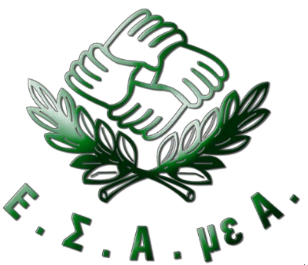 